Zápis a usnesení z jednání zastupitelstva města Jevišovicekonaného dne 23. února 2022 v 18.00 hod. v zasedací místnosti radnice – Jevišovice 56 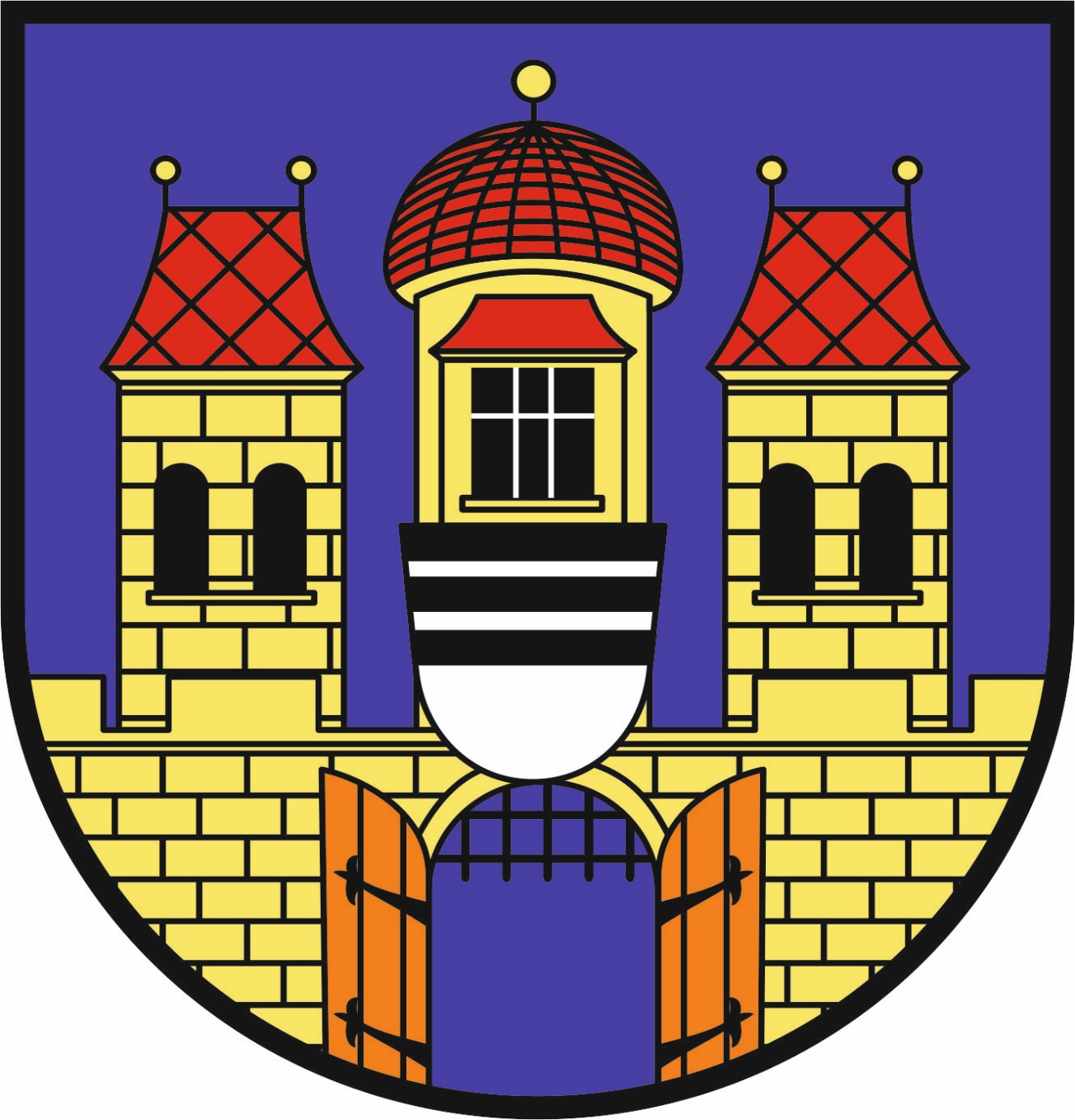 Zápis a usnesení z jednání zastupitelstva města Jevišovicekonaného dne 23. února 2022 v 18.00 hod. v zasedací místnosti radniceZasedání zastupitelstva bylo řádně svoláno, zastupitelé byli pozváni pozvánkami.Zasedání je přítomno 8 zastupitelů, a tím je zastupitelstvo usnášeníschopné.Zápis z minulého jednání byl ověřen, je k nahlédnutí u starosty města.K zápisu není připomínek.Zapisovatelka – Renata Auerová.Schválení ověřovatelů dnešního zasedání:Starosta navrhl ověřovatele dnešního zápisu  Z. Komůrková, Ing. M. Tanevová,  dal o tom hlasovat.H: 8 – 0 – 0Usnesení č. 1:Zastupitelé schválili ověřovateli dnešního Z. Komůrkovou, Ing. M. Tanevovou. Program: Starosta navrhl schválit  program a tento bude následující: Program:Rozpočet města Jevišovice pro rok 2022 a příspěvky organizacím Opravy komunikací  2022 Oprava komunikací Žádost o prodej pozemků Energetické úspory Změna územního plánu Jevišovice Věcné břemeno Veřejnoprávní smlouva o poskytnutí dotace Výpadky elektrického proudu Využití hřiště na ul. Černínská  Rozpočtové opatření Ostatní H: 8 – 0 - 0Usnesení č. 2: Zastupitelé schválili navržený program jednání zastupitelstva ze dne  23. února 2022. Starosta přednesl zprávu o činnosti: Zastupitelstvo vzalo na vědomí. Projednání programu jednání: ad 1) Rozpočet města Jevišovice pro rok 2022 a příspěvky organizacím Starosta předložil návrh rozpočtu města Jevišovice na rok 2022. Rozpočet složilo vedení města s finančním výborem. Rozpočet byl vyvěšen a zveřejněn na úřední desce města Jevišovice. Starosta seznámil zastupitele se základními položkami a vysvětlil jejich výši případné odchylky od rozpočtu pro rok 2021. Starosta navrhuje rozpočet schválit. H: 8 – 0 – 0Usnesení č. 3: Zastupitelstvo města Jevišovice schvaluje rozpočet města pro rok 2022 dle předloženého návrhu. Závaznými ukazateli rozpočtu jsou paragrafy. Součástí rozpočtu je i rozpočet sociálního fondu a Příspěvky místním organizacím ( viz příloha) O poskytnutí příspěvku bude uzavřena Veřejnoprávní smlouva – viz příloha.Příspěvky pro rok 2022 organizacím a spolkům dle předloženého návrhu a to následovně: Starosta předložil návrh rozdělení příspěvků a to následovně: Základní škola a Mateřská škola Jevišovice		2,500.000,- Kč    na provoz							15.000,-Kč    na el. KeramikaTJ Fotbal Jevišovice					150.000,- KčTJ Sokol Jevišovice					45.000,- KčJunák Jevišovice					30.000,- KčPionýři Jevišovice					30.000,- KčČlenské příspěvky:ZSO VaK Znojemsko					10.000,- Kč	Znojemské Podhorácko 	(o.p.s.)			20.000,- KčSvaz knihovníků					1.000,- KčHasiči Znojmo					2.000,- Kč	Svaz měst a obcí					7.000,- KčSdružení místních samospráv 			5 000,- Kč Energoregion 						5 000,- Kč OHK 							5 000,- Kč 	Starosta nechal hlasovat o výše uvedených příspěvcích a navrhl je takto schválit. H: 8 – 0 – 0Usnesení č. 4: Zastupitelstvo města Jevišovice schvaluje příspěvky pro rok 2022 organizacím a spolkům dle předloženého návrhu a to následovně: Základní škola a Mateřská škola Jevišovice	2,500.000,- Kč    na provoz							15.000,-Kč    na el. KeramikaTJ Fotbal Jevišovice					150.000,- KčTJ Sokol Jevišovice					45.000,- KčJunák Jevišovice					30.000,- KčPionýři Jevišovice					30.000,- KčČlenské příspěvky:ZSO VaK Znojemsko				10.000,- Kč	Znojemské Podhorácko 	(o.p.s.)			20.000,- KčSvaz knihovníků					1.000,- KčHasiči Znojmo					2.000,- Kč	Svaz měst a obcí					7.000,- KčSdružení místních samospráv 			5 000,- Kč Energoregion 					5 000,- Kč OHK 							5 000,- Kč ad 2) Oprava komunikací Starosta navrhl, aby se přistoupilo k realizaci oprav komunikací a to : od Číhalů k Heindlům (smlouva na realizaci uzavřena s firmou Dopravní stavby Smrčka s.r.o.),    Voznici a břehy řeky Jevišovky (smlouva uzavřena pro realizaci se společností STRABAG). Starosta připomněl podmínky, které byly stanoveny pro zahájení realizace a to: a) výslovný souhlas zastupitelstva  b) uspořené prostředky ve pro kofinancování akce ve výši alespoň 3 miliony Kč. Starosta navrhuje akce realizovat, neboť podmínky došly naplnění viz. předloženy bankovní účet prokazující připravené finance. H: 8 – 0 – 0Usnesení č. 5 Zastupitelstvo města souhlasí se zahájením realizace oprav komunikací dle smluv uzavřených se společnostmi Dopravní stavby Smrčka s.r.o. a STRABAG.  ad 3) Prodej pozemků Starosta oznámil, že se sešlo několik žádostí o prodej pozemků a tyto budou projednán dle jednotlivých žádostí: Manželé Lupačovi a Myslivecký spolek Výr podali žádost o stejný pozemek a to část parcela 994/120 zapsanou na LV 10001 pro obec a k.ú. Jevišovice. K podané žádosti se strhla diskuse, kdy byly projednávány možnosti a následný postup. Starosta sdělil, že se dnes bude projednáván pouze záměr, který by byl vyvěšen a následně předložen ke konečnému schválení. Starosta navrhl hlasovat o žádosti manželů Lupačových ke koupi části pozemku parc. č. 994/120    H: 0 – 8 – 0Usnesení č.6: Zastupitelstvo města Jevišovice nesouhlasí s prodejem části pozemku parc. č. 994/120 manželům Lupačovým Starosta navrhl hlasovat o žádosti Myslivecké spolku Výr  ke koupi části pozemku parc. č. 994/120    H: 0 – 8 – 0Usnesení č. 6: Zastupitelstvo města Jevišovice nesouhlasí s prodejem pozemku parc. č. 994/120 Mysliveckému spolku Výr. Místostarostka MUDr. R. Auerová navrhla, aby zastupitelstvo jednalo o nájmu části  parcely č. 994/120 ve prospěch Mysliveckého spolku Výr a to na dobu 10 let a cenu 100 Kč/rok. K návrhu se rozvinula diskuse a starosta navrhl přistoupit k hlasování.     H: 8 – 0 – 0Zastupitelstvo souhlasí se záměrem pronajmout část parc. č. 994 /120  Mysliveckému spolku Výr a to na dobu 10 let a za cenu 100 Kč/rok. Starosta zajistí vyvěšení záměru a nájemní smlouvu. Žádost o prodej pozemků pan Luska Pan Luska žádá o prodej pozemků a to parcely č. 692 a č. 570 Jedná se o pozemky pod garážemi a starosta připomněl pravidla pro tento prodej schválená v roce 2021: každý pozemek za cenu 7 000 Kč + DPH vklad platí kupujícíStarosta nechal o záměru prodat pozemky hlasovatH: 8 – 0 – 0Usnesení č. 7: Zastupitelstvo města Jevišovice souhlasí se záměrem prodat pozemky parc. č. st. 692 a  st. 570 panu Luskovi a to za cenu 7 000 Kč + DPH. Starosta zajistí zákonné náležitosti a předloží následujícímu zastupitelstvu ke konečnému projednání.  Pan Milan Smutný žádá o prodej pozemku a to parcely č. st. 693  Jedná se o pozemek pod garáží a starosta připomněl pravidla pro tento prodej schválená v roce 2021: každý pozemek za cenu 7 000 Kč + DPH vklad platí kupujícíStarosta nechal o záměru prodat pozemek hlasovatH: 8 – 0 – 0Usnesení č. 7: Zastupitelstvo města Jevišovice souhlasí se záměrem prodat pozemek parc. č. a.  …. panu M.  Smutnnému a to za cenu 7 000 Kč + dph. Starosta zajistí zákonné náležitosti a předloží následujícímu zastupitelstvu ke konečnému projednání.  ad 4) Energetické úspory Starosta informoval zastupitelstvo, že pracují na eneregtické samostatnosti veřejných budov využitím zejména fotovoltaik. Zastupitelstvo bere na vědomí ad 5) Změna územního plánu Jevišovice Starosta informoval, že již po zhotovení výkresová části změny územního plánu obdžel 2 návrhy ke změněn územního plánu a to od Mgr. J. Hájka a pana Líšky. Oba návrhy jsou předloženy. Starosta nechal hlasovat o jednotlivých žádostech: žádost Mgr. Hájka – starosta navrhuje, aby žádosti bylo vyhověno,  s tím, že náklady na vícepráce ponese žadatel. H: 8 – 0 – 0Usnesení č. 8: Žádost Mgr. Hájka byla schválena, zpracovatel územního plánu zapracuje toto do změny a vícepráce ponese mgr. Hájek. žádost pana Líšky – starosta navrhuje, aby v tomto případě byla žádost posouzena z odborného hlediska a konečné rozhodnutí se ponechalo na odboru rozvoje MěÚ Znojmo.  H: 8 – 0 – 0Usnesení č. 9: Zastupitelstvo konečné rozhodnuté o tomto návrhu nechává na odboru rozvoje MěÚ Znojmo. ad 6) Věcné břemeno P. Březina Starosta předložil smlouvu na zřízení věcného břemene se společností E GD, a.s. spočívající ve vybudování elektrické přípojky pro nemovitost pana Petra Březiny. Věcným břemenem by byl zatížen pozemek parc. č. 1725/3 Starosta navrhuje smlouvu o věcném břemeni schválit H: 8 – 0 – 0Usnesení č. 10:Zastupitelstvo města Jevišovice souhlasí se zřízením věcného břemene se společností E GD pro pozemek parc. 1725/3 dle předložené smlouvy. ad 7)  Veřejnoprávní smlouva o poskytnutí dotace pro pořízení sypače Starosta předložil návrh smlouvy se subjektem Agro Jevišovice, a.s. n apořízení sypače. Vysvětlil také podmínky smlouvy a navrhuje smlouvu a přidělení dotace schválit. H: 8 – 0 – 0Usnesení č. 11: Zastupitelstvo města Jevišovice souhlasí s poskytnutím dotace ve výši 150 000  a uzavřením smlouvy dle předloženého návrhu se společností Agro Jevišovice, a.s.  ad 8) Výpadky elektrického proudu V průběhu měsíce ledna a února Jevišovice a Střelice opakovaně postihly výpadky elektrického proudu způsobené pádem stromů do vedení. Výpadků bylo několik, některé měly až 12 h trvání. Starosta připoměl jednání z roku 2020, kde EGD slíbilo zajistit další zdroj napájení naší oblasti.Z důvodu vytvoření tlaku na EGD zastupitelé navrhují uspořádat petici na podporu realizace dalšího přípoje. H: 8 – 0 – 0Usnesení č. 12: Zastupitelstvo města Jevišovice souhlasí s uspořádáním petice na podporu zajištění dalšího přípoje vedení elektrického proudu do oblasti Jevišovice – Střelice. Znění petice zajistí starosta. ad 9) Využití hřiště na ulici Černínská Starosta předložil zastupitelstvu svoji iniciativu a to studii pro využití hřiště na Černínské. Starosta vysvětlil, že tuto lokalitu vidí jako plochu využití pro zájmové skupiny Junák, Pionýr, Mladí hasiči a případně také pro potřeby školy. K tomuto bodu se rozvinula diskuse. Zastupitelé studii berou na vědomí a celá věc bude postoupena k dalšímu projednání na některém z dalších jednání. ad 10) Rozpočtové opatření č. 8Starosta předložil zastupitelům rozpočtové opatření č. 8 vysvětlil jednotlivé položky. Rozpočtové opatření také dostali zastupitelé k nahlédnutí a rozvinula se debata o položkách.  Zastupitelstvo města Jevišovice bere rozpočtové opatření č. 8  na vědomí. DiskuseZastupitelka paní Hrušková uvedla, že elektrická pec v keramice bude potřebovat opravu za cca  8 500,- Kč Vodné a stočné v Jevišovicích již dosahuje částku 107 Kč/m3. Zastupitelé vyslovili nesouhlas s touto cenovou politikou s poukazem na skutečnost, že se jedná o nejvyšší částku na okrese Znojmo. Paní Marie Štastná předložila svoji stížnost a trvá na tom, aby byla založena k zápisu. Realizace krojů – vedení města bylo urgováno, aby domluvili realizaci krojůZajištění zájezdu na Floru Olomouc – zajezd je zajištěnBleší trh  - organizaci trhu se zasvé berou zastupitelky paní Hrušková a paní Komůrková.            Pěšina podél řeky – hasiči zajistí vyčištění pan Vašíček požádal o vyčištění kanálu před svoji nemovitostí RE USE centrum – starosta navrhl ze stodoly vybudovat RE USE centrum pomocí čerpání dotace ze SFŽP. Konec zasedání 19:30 Zapisovatelka                                            Ověřovatelé